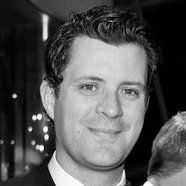 Tom O'Brien Tom is Chairman and Founder of the AHCI (the AHC charity and support group in Ireland).  Tom is a father to an eight year old girl with AHC. Tom realised that when his daughter was diagnosed there was no support network in Ireland for families living with AHC. This was the inspiration behind the foundation of the AHCI.Tom is passionate about finding an effective treatment and cure for AHC. Tom regularly travels to overseas conferences so that the AHCI can stay connected with other patient bodies and stay involved with medical research being carried out abroad.